COMMUNE D’ORGES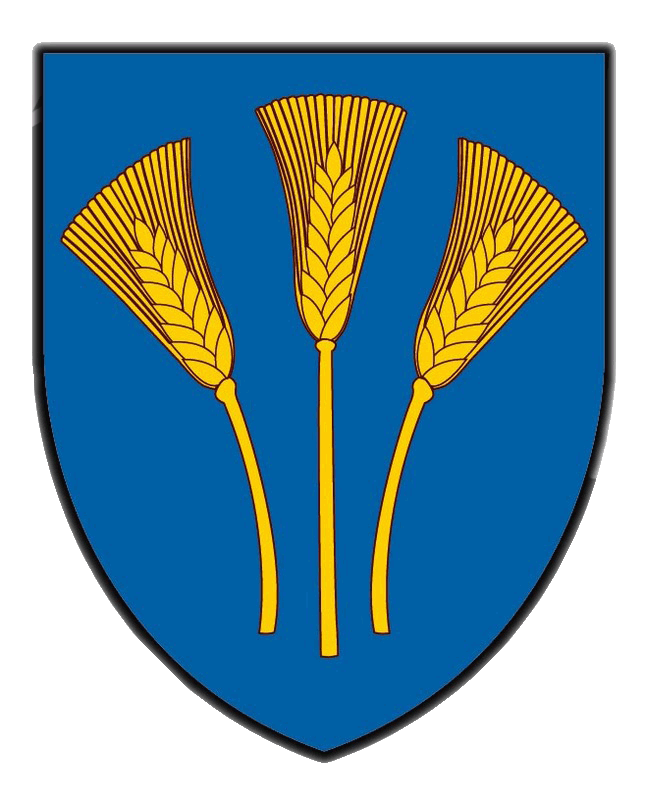    Élection de la Municipalité                                              7 mars 2021NomCachin AndréSexeMasculinNom de la liste électoraleEntente MunicipaleProfessionCharpentierAnnée d’élection2006NomPerrier GérardSexeMasculinNom de la liste électoraleEntente MunicipaleProfessionAgriculteurAnnée d’élection2013NomSchülé OlivierSexeMasculinNom de la liste électoraleEntente MunicipaleProfessionElectricienAnnée d’élection2016NomRodrigues BrunoSexeMasculinNom de la liste électoraleEntente MunicipaleProfessionResponsable carrelage Romandie SabagAnnée d’électionNomPiaget NicolasSexeMasculinNom de la liste électoraleEntente MunicipaleProfessionDirecteurAnnée d’élection